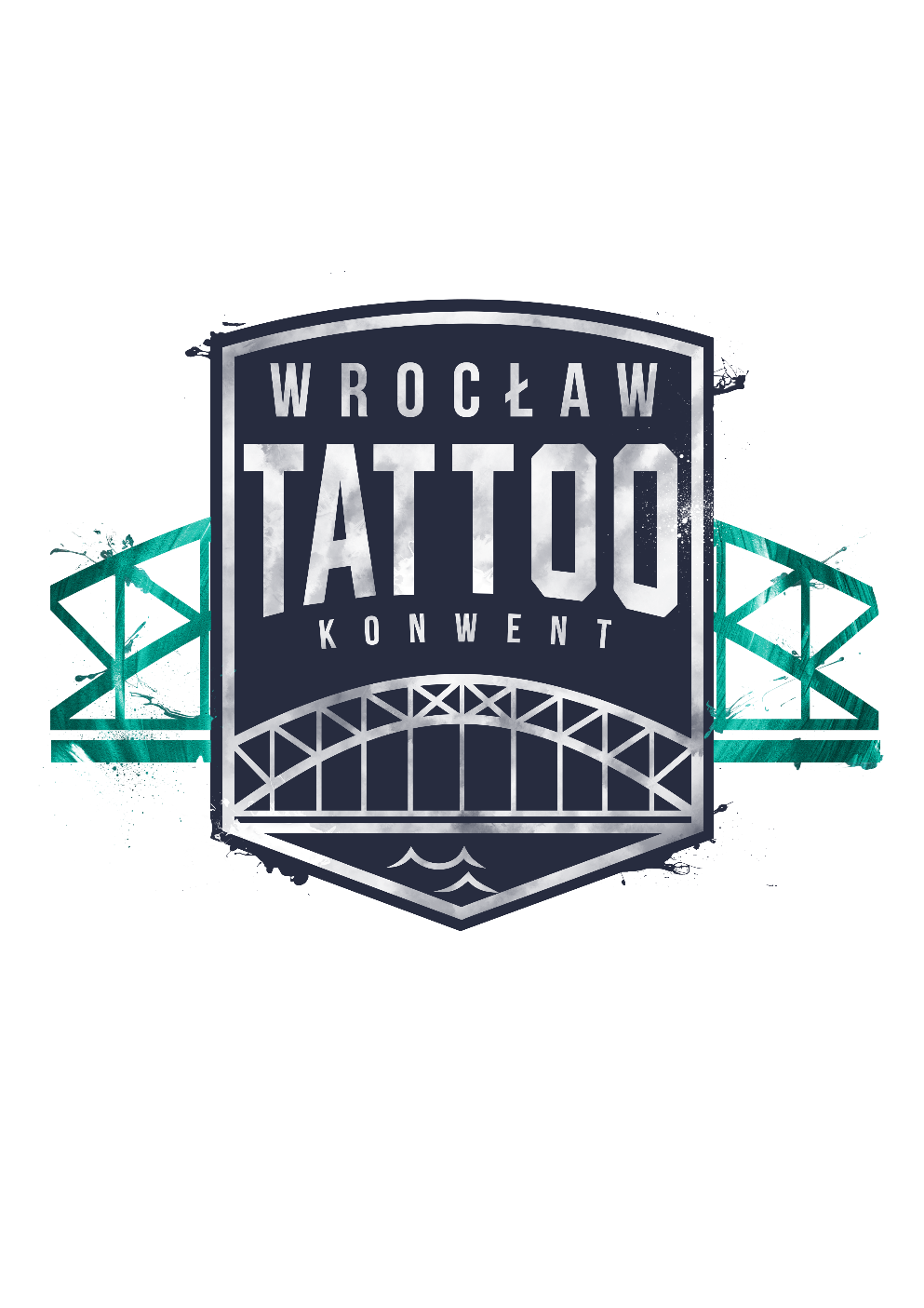 PROGRAM FESTIWALUWrocław Tattoo Konwent 2019SOBOTA, 25 MAJA 2019Od 8:00 -  Rejestracja wystawców10:00 - Otwarcie bram dla odwiedzających i modeli11:00 – Początek festiwalu. 12:30 - 13:00 - Powitanie gości i przedstawienie planu na sobotę13:00 – 13:30 – Pokaz – Nikita Klosewood – "Alice In Wonderland” - Fetish Show13:30 - 14:45 – Konkursy na najlepsze tatuaże:Najlepszy tatuaż mikroNajlepszy tatuaż duży15:00 – 15:15 - Pokaz - Rebbeca Crow – „Harley Quinn Cosplay” - alternatywna burleska15:15 – 16:30 - Konkursy na najlepsze tatuaże:Tatuaż tradycyjnyTatuaż neotradycyjny 16:30 – 17:00 - Pokaz – Nikita Klosewood - "Fetish Catwoman"17:00 – 17:30 - INK3D - autorski mapping ukazujący dzieje tatuażu17:30 – 18:30 - Konkursy na najlepsze tatuaże:Najlepszy tatuaż realistyczny / portret18:40 – 19:10 – Koncert Zbeer19:20 – 20:20 - Koncert Dezerter20:20 – 21:20 - Konkurs na tatuaż I dnia konwentu22:00 – Oficjalne Afterparty NIEDZIELA, 26 MAJA 201910:00 – Otwarcie bram dla odwiedzających i modeli12:30 – 13:00 - Powitanie gości i przedstawienie planu na niedzielę13:30 – 14:30 - Konkursy na najlepszy tatuaż mały15:00 – 15:30 - Pokaz –Nikita Klosewood – "Fetish Geisha"15:30 – 16:00 – Pokaz - Rebbeca Crow – „Freak show” - alternatywna burleska16:00 – 16:30 – Konkurs na najlepszy tatuaż rękaw / nogawka / cały przód / całe plecy16:30 – 17:00 - INK3D - autorski mapping ukazujący dzieje tatuażu17:00 – 17:50 - Konkurs na najlepszy tatuaż Graficzny / Geometryczny17:50 – 18:10 – Pokaz – Nikita Klosewood - "Sweet Candy"18:10 – 18:30 - Konkurs na najlepszy tatuaż Dwudniowy  & Kolaboracje18:30 – 19:30 - Konkurs II dnia i zakończenie festiwalu